Introduction:Even after 60 years of rising of artificial intelligence (AI), its use in resource-poor countries is relatively less as compared to developed countries [1]. The cloud based AI services have enabled users to access their health information from anywhere, anytime [2]. The cloud based AI services have reduced the cost, manpower and paper work [3][4][5]. Along with cloud services the use of AI in Mobile Applications is also growing rapidly [6]. It was estimated in the beginning of 2019, that more than 5 billion people have mobile devices worldwide, and more than half of these devices were smartphones [7]. The Cloud based Applications and mobile apps have a significant positive impact on health and health care, however, there is a need to discuss on technology, security and legal issues related to these applications [8]. There is a wide scope for development of Cloud-based & Mobile Application based AI tools for healthcare within the sphere of International Telecommunication Union (ITU)/World Health Organization (WHO) Focus Group on “Artificial Intelligence for Health” (FG-AI4H).Objectives:The objectives of the topic groups are as follows:to prepare the rules for development of AI tool for Health using Mobile Applications & Cloud Applicationsto provide a forum for open communication among various stakeholders,to discuss on technology, security and legal issues related to these AI tools to coordinate the benchmarking process in collaboration with the Focus Group managementand working groups.The detailed requirements for development of AI tools using Mobile applications and Clouds are mentioned in Document no. FG-AI4H-G-209-A01 and FG-AI4H-G-209-A02 respectively.Call for Topic Group Participation in AI4H applications and platformsThe International Telecommunication Union (ITU)/World Health Organization (WHO) Focus Group on “Artificial Intelligence for Health” (FG-AI4H; https://www.itu.int/go/fgai4h) seeks engagement from members of the medical and artificial intelligence (AI) communities to collaborate in development of Cloud-based & Mobile Application based AI tools for Health.References“Artificial Intelligence in Healthcare”. Wikipedia. https://en.wikipedia.org/wiki/Artificial_intelligence_in_healthcareMell P, Grance T. The NIST definition of cloud computing. Commun ACM 2010;53(6):50.Schweitzer EJ. Reconciliation of the cloud computing model with US federal electronic health record regulations. J Am Med Inform Assoc 2011 Jul 4. [CrossRef] [Medline]Haughton J. Year of the underdog: Cloud-based EHRs. Health Manag Technol 2011;32(1):9.Kabachinski J. What's the forecast for cloud computing in healthcare? Biomed Instrum Technol 2011;45(2):146-150. [CrossRef] [Medline]Hasnain Haider K Niazi . “Artificial Intelligence (AI) Impact on Mobile Apps”. Becoming Human: Artificial Intelligence Magazine. https://becominghuman.ai/artificial-intelligence-ai-impact-on-mobile-apps-7a2c44a77bc8Laura Silver. “Smartphone Ownership Is Growing Rapidly Around the World, but Not Always Equally”. Pew Research Centre. https://www.pewresearch.org/global/2019/02/05/smartphone-ownership-is-growing-rapidly-around-the-world-but-not-always-equally/A. M.-H. Kuo, “Opportunities and challenges of cloud computing to improve health care services,” Journal of Medical Internet Research, vol. 13, no. 3, p. e67, 2011.____________________________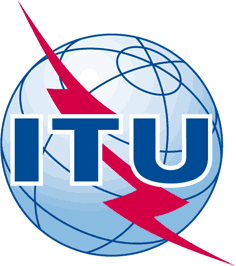 INTERNATIONAL TELECOMMUNICATION UNIONTELECOMMUNICATION
STANDARDIZATION SECTORSTUDY PERIOD 2017-2020INTERNATIONAL TELECOMMUNICATION UNIONTELECOMMUNICATION
STANDARDIZATION SECTORSTUDY PERIOD 2017-2020FG-AI4H-I-050FG-AI4H-I-050INTERNATIONAL TELECOMMUNICATION UNIONTELECOMMUNICATION
STANDARDIZATION SECTORSTUDY PERIOD 2017-2020INTERNATIONAL TELECOMMUNICATION UNIONTELECOMMUNICATION
STANDARDIZATION SECTORSTUDY PERIOD 2017-2020ITU-T Focus Group on AI for HealthITU-T Focus Group on AI for HealthINTERNATIONAL TELECOMMUNICATION UNIONTELECOMMUNICATION
STANDARDIZATION SECTORSTUDY PERIOD 2017-2020INTERNATIONAL TELECOMMUNICATION UNIONTELECOMMUNICATION
STANDARDIZATION SECTORSTUDY PERIOD 2017-2020Original: EnglishOriginal: EnglishWG(s):WG(s):PlenaryE-meeting, 7-8 May 2020E-meeting, 7-8 May 2020DOCUMENTDOCUMENTDOCUMENTDOCUMENTDOCUMENTSource:Source:EditorsEditorsEditorsTitle:Title:Updated DEL09: AI4H applications and platformsUpdated DEL09: AI4H applications and platformsUpdated DEL09: AI4H applications and platformsPurpose:Purpose:DiscussionDiscussionDiscussionContact:Contact:Manjeet Singh Chalga
ICMR, New Delhi
IndiaManjeet Singh Chalga
ICMR, New Delhi
IndiaTel: 	+91-9582776792
Email: 	chalgams.hq@icmr.gov.inContact:Contact:Aveek De
CMS - Social Impact Specialists, Bangalore
IndiaAveek De
CMS - Social Impact Specialists, Bangalore
IndiaTel: 	
Email: 	aveek@cms-india.orgAbstract:This document contains a draft set of rules for development of AI tool for Health using Mobile Applications & Cloud-based AI applications, their testing and benchmarking. This document also invites Medical & AI researchers to collaborate in development of Cloud-based / Mobile Application based AI tools for Health within the International Telecommunication Union (ITU)/World Health Organization (WHO) Focus Group on “Artificial Intelligence for Health” (FG-AI4H).